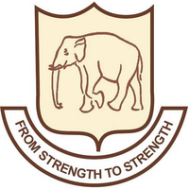 Welham Boys’ School Model United Nations, 2024Thursday, 8th August – Saturday, 10th August 2024Delegate Information Form Last Date for submission of this form by email: 25th April 2024NAME OF THE SCHOOL & CITYNAME OF TEACHER ESCORT & EMAIL ID a.b.CONTACT NUMBER OF TEACHER ESCORTa.b.DIETARY PREFERENCE (please specify the number)Veg.-Non-veg.-S. No.Name(s)As required on certificateName(s)As required on certificateEmail -IdCommittee PreferenceNo. of MUNs attended1a.United Nations Historical Security Council-(UNHSC)(DOUBLE DELEGATION)1b.United Nations Historical Security Council-(UNHSC)(DOUBLE DELEGATION)2a.United Nations General Assembly- (DISEC)(DOUBLE DELEGATION)2b.United Nations General Assembly- (DISEC)(DOUBLE DELEGATION)3The International Criminal Police Organization-(INTERPOL)4United Nations Human Rights Council - (UNHRC)5United Nations Economic and Social Council-(ECOSOC)6Lok Sabha 7International Press Corps - (IPC)Total No. of delegates